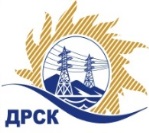 Акционерное Общество«Дальневосточная распределительная сетевая  компания»Протокол заседания Закупочной комиссии по вскрытию поступивших конвертов на переторжкуСпособ и предмет закупки: открытый запрос предложений  на право заключения Договора на выполнение работ «Монтаж и наладка 2 -х ячеек на ПС  35/6 кВ "Чернореченская"   филиал ХЭС», закупка 1113  р. 2.2.1 ГКПЗ 2018.ПРИСУТСТВОВАЛИ: члены постоянно действующей Закупочной комиссии 1-го уровня АО «ДРСК». Информация о результатах вскрытия конвертов В адрес Организатора закупки поступило 2 (две) заявки на участие в  процедуре переторжки, конверты с которыми были размещены в электронном виде на сайте Единой электронной торговой площадки (АО «ЕЭТП»), по адресу в сети «Интернет»: https://rushydro.roseltorg.ruВскрытие конвертов было осуществлено в электронном сейфе Организатора закупки на сайте Единой электронной торговой площадки (АО «ЕЭТП»), по адресу в сети «Интернет»: https://rushydro.roseltorg.ru автоматически.Дата и время начала переторжки: 15:00 часов (амурского времени) 19.04.2018 Место проведения процедуры вскрытия конвертов с заявками на участие в процедуре переторжки: на сайте Единой электронной торговой площадки (АО «ЕЭТП»), по адресу в сети «Интернет»: https://rushydro.roseltorg.ruВ конвертах обнаружены заявки следующих участников закупки:Секретарь комиссии                                                                        	М.Г. ЕлисееваИсп. Коротаева Т.В.Тел. (4162) 397-205№ 336/УТПиР-Пг. Благовещенск«19»  апреля 2018г.№п/пНаименование Участника закупки Цена заявки до переторжки, руб. без НДС.Улучшенная цена заявки после переторжки без НДС, руб.1ООО  «ГИДРОЭЛЕКТРОМОНТАЖ» (ИНН/КПП 2801035778/280101001 ОГРН 1022800513669)3 446 650.30не поступила2ООО «Электротехническая компания «Энерготранс»  (ИНН/КПП 2723049788/272501001 ОГРН 1022701197650)3 438 821.212 616 007,603АО  «Дальневосточная  электротехническая компания» (ИНН/КПП 2723051681/272301001 
ОГРН 1022701190302)3 377 717.252 598 774,35